ПРОЕКТДополнения  в Положение об Учёном совете УниверситетаДополнить раздел 3.4 Положения пунктом 3.4.9 следующего содержания:«3.4.9. Разрабатывает правила и проводит конкурсы среди претендентов на должности профессорско-преподавательского состава кафедр, не входящих в состав факультета и находящихся в непосредственном подчинении руководителя иного структурного подразделения, за которым закреплена кафедра и в общем подчинении Ректора (проректора), в порядке, предусмотренном действующим законодательством Российской Федерации и локальными нормативными актами».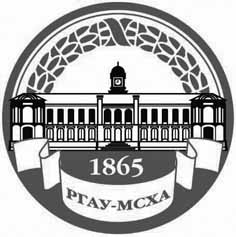 МИНИСТЕРСТВО СЕЛЬСКОГО ХОЗЯЙСТВА РОССИЙСКОЙ ФЕДЕРАЦИИФедеральное государственное БЮДЖЕТНОЕ образовательное учреждение  высшего образования «российский государственный аграрный университет – МСха имени К.А. Тимирязева»
 (ФГБОУ ВО ргау - МСХА имени К.А. Тимирязева)ПРИНЯТО:на Учёном совете УниверситетаПротокол № ________от «__»______________2017 г.УТВЕРЖДАЮ:Председатель Ученого совета__________________ Г.Д. Золина«___»__________________2017 г.Регистрационный № ________